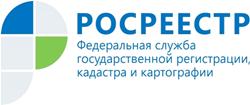 Управление Росреестра по Республике АдыгеяРосреестр: В рамках сервиса «Земля для стройки» в жилищное строительство вовлечено 2,5 тыс. га земельВ результате работы сервиса «Земля для стройки» по всей России в оборот под жилищное строительство вовлечено (предоставлено в аренду или собственность) 960 земельных участков общей площадью 2,5 тыс. га: 681 участок предназначен для индивидуального жилищного строительства и 279 – под строительство многоквартирных домов. На данной территории можно построить 7,6 млн кв. м жилья.Напомним, в 2020 году по поручениям Президента РФ В.В. Путина и Председателя Правительства РФ М.В. Мишустина Росреестр провел анализ эффективности использования земельных участков для определения возможности их вовлечения в жилищное строительство. В результате выявлено около 5 тыс. участков и территорий площадью около 100 тыс. га. Сведения переданы в Минстрой России и АО «ДОМ.РФ». Кроме того, Росреестром разработан сервис «Земля для стройки» для отображения на ПКК в интересах граждан и инвесторов.«Совместно с региональными органами власти мы продолжаем работу по выявлению участков, пригодных для жилищного строительства. Оперативные штабы на местах ежемесячно обновляют информацию. Сегодня заключены соглашения по всей стране для размещения данных на ПКК, чтобы граждане и инвесторы могли оценить и выбрать подходящие для строительства жилья земли», – сообщил заместитель руководителя Росреестра Алексей Штейников.«По решению регионального оперативного штаба при Росреестре банк готовых к реализации земельных участков под жилищное строительство состоит из 7 участков под многоквартирные дома и 6 участков под индивидуальное жилищное строительство. Всего банк данных в Республике Адыгея содержит 13 земельных участков общей площадью более 290 гектаров. Этот инструмент позволит инвесторам и гражданам вовлечь в жилищное строительство предлагаемые земли», – подчеркнула Н. Янченко специалист Комитета Республики Адыгея по архитектуре и градостроительству.Строительство является локомотивом развития экономики и драйвером социального благополучия людей, поэтому необходимо содействовать этому процессу. В Адыгее проведена работа по выявлению земель, использование которых возможно под жилищное строительство. В настоящее время формируется пакет документов необходимый для размещения собранной информации на ПКК.  Вместе с тем на примере других субъектов мы видим, что результаты проделанной работы востребованы, проект «Земля для стройки» стал удобным инструментом, с помощью которого граждане и инвесторы уже выбрали и смогут выбрать подходящие для строительства жилья земли.О преимуществах сервиса говорят и его непосредственные пользователи. «Сервис «Земля для стройки» прост и удобен. Он позволяет выбрать проверенный земельный участок, что значительно уменьшает риски при реализации проекта, – отметила представитель риэлтерского агентства Е. Баева.--------------------------------------Контакты для СМИ:Пресс-служба Управления Росреестра по Республике Адыгея (8772)56-02-4801_upr@rosreestr.ruwww.rosreestr.gov.ru385000, Майкоп, ул. Краснооктябрьская, д. 44